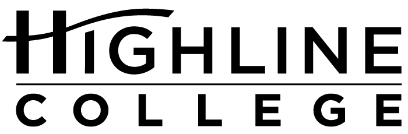 MEDIA RELEASEFOR RELEASE:	ImmediatelyDATE:	April 25, 2022CONTACT:	Tanisha Williams: twilliam@highline.edu	Raechel Dawson: rdawson@highline.edu  Registration Open for Highline College Female SummitsY.E.L.L. Returns for Eighth Year, YWAC for Its Second
DES MOINES, Wash. — Young women and non-binary high school and college-age students are invited to attend Highline College to learn about self-identity, anti-racism and community on Saturday, May 14, 2022.Young women of color are invited to Highline College for the Y.E.L.L. (Young Educated Ladies Leading) Female Summit, and young white-identifying women are invited to attend the Young Women Advocating for Change (YWAC) presented by Y.E.L.L. Both are free events that are designed to empower, encourage and educate.The summits are free and open to the public, but registration is required. While intended for students in South King County, the popular summits draw attendees from across the state.Registration will close May 6 or when spaces are filled. Information is available on the Y.E.L.L. webpage and YWAC webpage.During the summits, which will run from 9 a.m. to 1:30 p.m., students who attend Y.E.L.L. will hear a keynote presentation by Lynae Vanee, an NAACP Image Award nominee and multifaceted performer, poetry, social media influencer, writer and actress from Atlanta, Georgia.Students will also attend workshops given by a wide range of presenters.Last year, the Y.E.L.L. Female Summit and the inception of YWAC were both held in a virtual format due to the COVID-19 pandemic. However, Y.E.L.L. has drawn up to 450 participants in the past. Attendees will receive breakfast and lunch.Highline serves one of the most ethnically and culturally diverse areas in the state, which is reflected in its student body that includes more than 70 percent students of color.The Y.E.L.L. Female Summit will be held in Highline’s Student Union (Building 8) and YWAC will be held in Building 29, Room 216. Both locations are on the college’s main campus.Register and find more information for both Y.E.L.L. and YWAC at yell.highline.edu.
# # #
Attachment: A past keynote speaker, Terisa Siagatonu, takes a selfie with Y.E.L.L. Female Summit participants at Highline College in 2019.
Links within this release: https://yell.highline.edu/https://yell.highline.edu/ywac.phphttps://www.highline.edu/campus-guide/locations-and-directions/https://docs.google.com/forms/d/e/1FAIpQLSeojAMkmqiA1r8zguIYBsIw5vtv5LFqTTG8HRl8fCZ6mqtAHw/viewformhttps://docs.google.com/forms/d/e/1FAIpQLSeL69VRfzsA8jtT_FeRbVICCm87w6b1CTUnVFt9NIRJDacsLA/viewformFounded in 1961 as the first community college in King County, Highline College annually serves more than 16,500 students. With over 70 percent students of color, Highline is the most diverse higher education institution in the state. The college offers a wide range of academic transfer, professional-technical education, basic skills and applied bachelor’s degree programs. Alumni include former Seattle Mayor Norm Rice, entrepreneur Junki Yoshida and former Washington state poet laureate Sam Green.